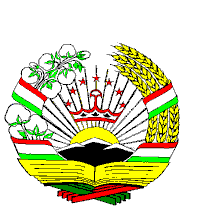 Ф А Р М О И Ш ИРЕКТОРИ ДОНИШГОЊИ ДАВЛАТИИ ОМЎЗГОРИИ ТОЉИКИСТОНБА НОМИ САДРИДДИН АЙНЇаз «____»_________соли 2015                          № ____  ш. ДушанбеДар бораи таъсиси Маркази маслињати оиладорї дар назди Донишгоњи давлатии омўзгории Тољикистон ба номи Садриддин Айнї. Дар асоси супориши Президенти Љумњурии Тољикистон муњтарам Эмомалї Рањмон дар Паёми худ ба Маљлиси Олии Љумњурии Тољикистон доир ба эълон гардидани соли 2015 «Соли Оила» санаи 23.01.2015, мутобиќи банди 118-и «Низомномаи намунавї оид ба муассисањои тањсилоти олии касбии Љумњурии Тољикистон», банди 94-и Оинномаи муассисаи давлатии таълимии «Донишгоњи давлатии омўзгории Тољикистон ба номи Садриддин Айнї (Фармоиши Вазири маориф ва илми Љумњурии Тољикистон аз 24.09.2014, №2055) фармоиш медињам:Бо маќсади иљрои дастуру супоришњои Президенти Љумњурии Тољикистон муњтарам Эмомалї Рањмон дар Паёми худ ба Маљлиси Олии Љумњурии Тољикистон доир ба «Соли Оила» эълон гардидани соли 2015, «Маркази маслињати оиладорї дар назди Донишгоњи давлатии омузгории Тољикистон ба номи Садриддин Айнї» (минбаъд Марказ) таъсис дода шавад.Низомномаи Маркази маслињати оиладорї (минбаъд Марказ) тасдиќ карда шавад (замима мегардад).Дар сохтори Марказ гуруњи корї дар њайъати мутахассисони илмњои зерин ташкил карда шавад:Маљидова Бибињафиза- профессори кафедраи тахсилоти томактаби, педагог.Обидова Мунира – мудири кафедраи тањсилоти томактабї.Тољибоева Шарофат – устоди кафедраи физеология физеолог.Давлатов Фаридун – њуќуќшинос, мудири кафедраи њуќуќ.Эмомназарова Муњаббат – устоди кафедраи психологияи умумидонишгоњї.Њамдамова Муњаббат – устоди факултети педагогика.Ѓафурова Ибодат- устоди факултети педагогика.Кенљаева Зарина – устоди кафедраи психологияи умумидонишгоњї, равоншинос.Шарипова Мењрї – Сардухтури бунгоњи тиббии Донишгоњ, таббиб.Иронова Сафина – устоди кафедраи физеологияи факултети биология, биолог.Тошпулатова Тутихон – устоди кафедраи физеологияи факултети биология, физиолог.Вањобов Алиљон – мудири кафедраи физеологияи факултети биология, физиолог.Раљабов Р- табиби бунгохи тиббии Долнишгох, бародари шафќат.Ба гуруњи кори супорида шавад, ки фаъолияти худро тибќи Низомномаи Марказ ба роњ монда ба донишљўён маслињатњо оид ба оиладорї расонанд.Гуруњи корї ва садорати факултетњо вазифадор карда мешаванд, ки бо маќсади љалби донишљўён ба Марказ корњои иттилоотї, фањмондадињї ва тарѓиботиро миёни донишљўён љиддї ба роњ монанд.Садорати факултетњо ва мудирони кафедрањои тахассусї вазифадор карда мешаванд, ки барои љалб намудани мутахассисон ба Марказ аз њисоби устодону кормандони худ љињати расонидани маслињати оиладорї ба донишљўён мусоидат намоянд.Назорати иљрои фармоиши мазкур ба зиммаи муовини Ректор оид ба корњои тарбиявї Р. Бобокалонова гузошта шавад.Асос: Паёми Президенти Љумњурии Тољикистон муњтарам Эмомалї Рахмон ба Маљлиси Олии Љумњурии Тољикистон аз 23.01.2015 ва раводиди ман.Ректор                                                                               Н. Салимов